EAE-110 – Fundamentos de MicroeconomiaTurma: AtuáriaPeríodo: noturno1º semestre de 2017Prof. Dr. José Paulo Zeetano Chahadjpchahad@usp.brAuxiliar Voluntário: Tiago Ferraztiago.ferraz@usp.brObjetivosA Economia se divide em duas grandes áreas de conhecimento: Microeconomia e Macroeconomia. O objetivo geral do curso de Fundamentos de Microeconomia é apresentar os fundamentos básicos da moderna teoria microeconômica que compõe a Teoria Econômica como um todo. Neste curso a ênfase será no comportamento individual dos agentes econômicos e sociais, bem como as resultantes de suas interações. Este é o objeto de estudo da chamada Microeconomia. Destaque é dado ao funcionamento do mercado como forma de organização da sociedade para a alocação eficiente dos recursos escassos da economia. Neste sistema, examinamos como são determinados os preços e quantidades, através do cotejamento entre demanda e oferta, o qual maximiza o bem-estar da sociedade, sob o regime de concorrência perfeita. As falhas no funcionamento do mercado, devido à concorrência imperfeita e/ou externalidades, serão examinadas, assim como as políticas econômicas para eliminá-las. Estuda-se ainda o comportamento das empresas sob a ótica da produção, dos custos, e das estruturas de mercado em que podem se inserir – concorrência perfeita, concorrência imperfeita e monopólio. Espera-se que com os ensinamentos da teoria básica, sob a ótica da microeconomia, os alunos façam um acompanhamento analítico dos fatos do cotidiano do mundo econômico, inclusive avaliem a eficiência e a eficácia das políticas econômicas em geral.ProgramaIntrodução à Economia A questão da escassez e os problemas econômicos fundamentais.A Fronteira de Possibilidade Produção e o Custo de Oportunidade.O   Fluxo Circular da Renda.A Divisão da Teoria Econômica: Microeconomia e Macroeconomia.As Forças de Mercado da Oferta e da Demanda de TrabalhoA Concorrência Perfeita.A curva de demanda: individual e agregada-mercado.A curva de oferta: individual e agregada-mercado.O equilíbrio do mercado e a formação do preço: interação entre oferta e demanda.O Conceito de Elasticidade e suas AplicaçõesElasticidade - preço da demanda. Elasticidade – preço da oferta.Elasticidade-renda e Elasticidade preço-cruzadaElasticidade e políticas governamentais.Oferta, Demanda e Políticas Econômicas do GovernoControle de Preços (Tabelamento); Preços Mínimos.Impostos.Subsídios.Tecnologia.Consumidores, Produtores e Eficiência dos MercadosConceito e mensuração do excedente do consumidor.Conceito e mensuração do excedente do produtor.A eficiência do mercado competitivo.Os Custos da TributaçãoO “peso morto” dos impostos.O quê determina o “peso morto”?Como se mede o “peso morto” quando os impostos variam.Incidência dos impostos.Comércio InternacionalArgumentos para controlar o comércio internacional.Comércio externo e vantagens comparativas.Ganhadores e perdedores no comércio internacional.ExternalidadesImpacto sobre a eficiência de mercado.Soluções privadas para as externalidades.Políticas públicas para as externalidades.ProduçãoFunção de Produção – fatores de produção fixos e variáveis.A lei dos rendimentos decrescentes.Produto total, Produto médio e Produto marginal.Estágios de produção.Os Custos de Produção nas EmpresasO que são Custos? Medidas de custos.Tipologia de receitas.Relação entre produtividade e custos de produção.Custos: curto prazo e longo prazo.Empresas  (Concorrência Perfeita)Revendo os princípios da concorrência perfeita.Maximização de lucros e oferta da empresa.A curva de oferta de mercado: curto e longo prazo.MonopólioPor que surgem os monopólios.Decisões de preços e produção em monopólio.O custo do monopólio em termos de bem-estar.Controle do monopólio.Discriminação de preços.Comprando mercados: Concorrência Perfeita vs Monopólio.XIII. OligopólioA natureza do oligopólio.Teoria dos jogos e cooperação.Controle dos oligopólios.XIV. Mercado de FatoresDemanda de Trabalho.Oferta de Trabalho.Equilíbrio no Mercado de Trabalho.BIBLIOGRAFIATexto Básico:MANKIW, N. Gregory – Introdução à Economia, São Paulo: Pioneira – Thomson Learning, tradução da 5ª edição americana, 2012.Textos complementares para consulta:KRUGMAN, P. e WELLS, R. – Introdução à Economia, Rio de Janeiro: Elsevier, 2ª reimpressão, 2007.PARKIN, M. – Economia, São Paulo: Editora Pearson – Prentice Hall, 8ª edição, 2009.VASCONCELLOS, M.A. Sandoval de – Economia–Micro e Macro, São Paulo: Editora Atlas S/A, 4ª edição, 2008.PINDYCK, R. e RUBINFELD, D. – Microeconomia, 8ª edição, São Paulo: Pearson Education do Brasil, 2013.Sistema de Avaliação 			Tipo		Peso			Data					Testes		2,0			(*)1ª. Prova		3,0 		03/05/20172ª. Prova		5,0		28/06/2017	3ª. Prova 		(**)		05/07/2017(*) 0 1º teste obrigatório será dia 03/05/2017 antecedendo a primeira prova parcial. 0 2º teste obrigatório será dia 28/06/2017 antecedendo a segunda prova parcial.(**) Prova a ser realizada por alunos que perderem uma das provas anteriores ou não alcançaram média nas duas provas anteriores. Nesse caso, valerá o peso da prova perdida. Esta prova inclui toda matéria lecionada no curso. FreqüênciaSerão seguidas as regras da USP: Haverá controle de presença dos alunos, sendo de 70% a frequência mínima para ser aprovado. O aluno cujo nome não constar da relação definitiva da disciplina não será avaliado. Favor não insistir.Atendimento aos AlunosTodas as quartas feiras das 18h30 às 19h30, Departamento de Economia, sala C-131, ou outro horário mediante solicitação. Marcar por e-mail, ou pelo fone 3093-0946, com a secretária – Bela - ou no e-mail frossetti@fipe.org.br.MONITORIAO curso será acompanhado, em caráter voluntário, pelo aluno de pelo aluno de Pós-Graduação Tiago Ferraz (tiago.ferraz@usp.br) que auxiliará na resolução de exercícios, esclarecimentos de dúvidas e aplicação de testes. A responsabilidade do curso, contudo, é totalmente do Professor da disciplina. O material apresentado em power point durante as aulas não será cedido aos alunos.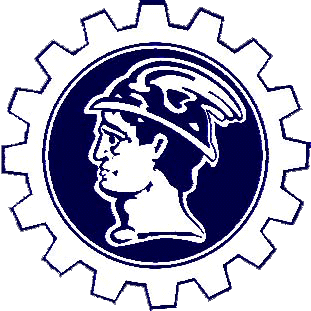 UNIVERSIDADE de SÃO PAULO, ADMINISTRAÇÃO e CONTABILIDADEDEPARTAMENTO de ECONOMIA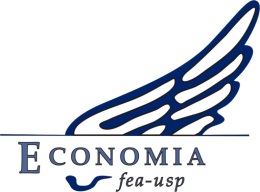 